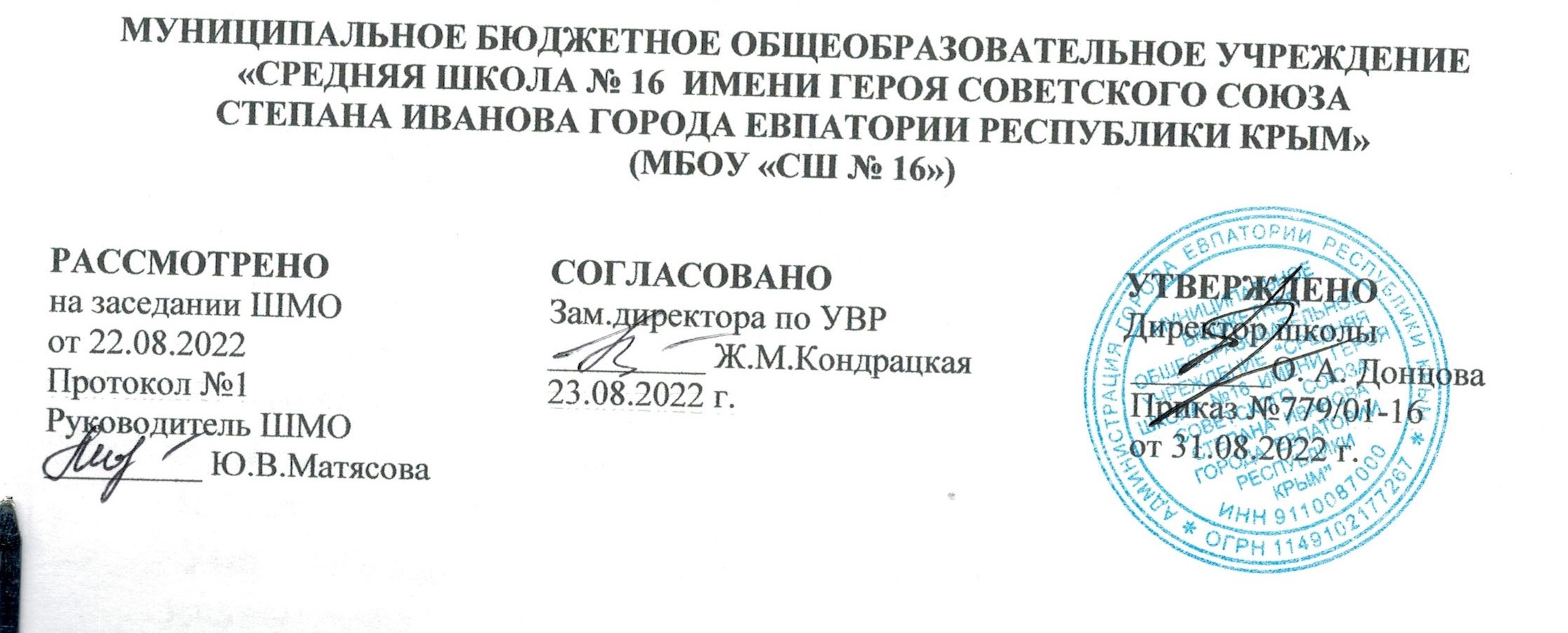 КАЛЕНДАРНО-ТЕМАТИЧЕСКОЕ ПЛАНИРОВАНИЕПот курсу внеурочной деятельностиДуховно-нравственного направления«РАЗГОВОР О ВАЖНОМ»Для 9-В классаНа 2022-2023 учебный годСоставитель:Мошковская Татьяна Михайловна,Учитель истории и обществознания________________________(подпись учителя)Г. Евпатория, 2022 г.Пояснительная запискаРабочая программа данного учебного курса внеурочной деятельности разработана в соответствии с требованиями:Федерального закона от 29.12.2012 № 273 «Об образовании в Российской Федерации»;приказа Минпросвещения от 31.05.2021 № 287 «Об утверждении федерального государственного образовательного стандарта основного общего образования»;Методических рекомендаций по использованию и включению в содержание процесса обучения и воспитания государственных символов Российской Федерации, направленных письмом Минпросвещения от 15.04.2022 № СК-295/06;Методических рекомендаций по уточнению понятия и содержания внеурочной деятельности в рамках реализации основных общеобразовательных программ, в том числе в части проектной деятельности, направленных письмом Минобрнауки от 18.08.2017 № 09-1672;Стратегии развития воспитания в Российской Федерации на период до 2025 года, утвержденной распоряжением Правительства от 29.05.2015 № 996-р;СП 2.4.3648-20;СанПиН 1.2.3685-21;основной образовательной программы МБОУ «СШ №16 им.С.Иванова»Цель курса: формирование взглядов школьников на основе национальных ценностей через изучение центральных тем – патриотизм, гражданственность, историческое просвещение, нравственность, экология.Содержание курса внеурочной деятельностиСодержание курса «Разговоры о важном» направлено на формирование у обучающихся ценностных установок, в числе которых – созидание, патриотизм и стремление к межнациональному единству. Темы занятий приурочены к государственным праздникам, знаменательным датам, традиционным праздникам, годовщинам со дня рождения известных людей – ученых, писателей, государственных деятелей и деятелей культуры:День знанийНаша страна – Россия165 лет со дня рождения К.Э. ЦиолковскогоДень музыкиДень пожилого человекаДень учителяДень отцаМеждународный день школьных библиотекДень народного единстваМы разные, мы вместеДень материСимволы РоссииВолонтерыДень Героев ОтечестваДень КонституцииТема Нового года. Семейные праздники и мечтыРождествоДень снятия блокады Ленинграда160 лет со дня рождения К.С. СтаниславскогоДень российской наукиРоссия и мирДень защитника ОтечестваМеждународный женский день110 лет со дня рождения советского писателя и поэта, автора слов гимнов РФ и СССР С.В. МихалковаДень воссоединения Крыма с РоссиейВсемирный день театраДень космонавтики. Мы – первые!Память о геноциде советского народа нацистами и их пособникамиДень ЗемлиДень ТрудаДень Победы. Бессмертный полкДень детских общественных организацийРоссия – страна возможностейПланируемые результаты освоения курса внеурочной деятельностиЛичностные результаты:готовность к выполнению обязанностей гражданина и реализации его прав, уважение прав, свобод и законных интересов других людей;активное участие в жизни семьи, школы, местного сообщества, родного края, страны;неприятие любых форм экстремизма, дискриминации;понимание роли различных социальных институтов в жизни человека;представление об основных правах, свободах и обязанностях гражданина, социальных нормах и правилах межличностных отношений в поликультурном и многоконфессиональном обществе;представление о способах противодействия коррупции;готовность к разнообразной совместной деятельности, стремление к взаимопониманию и взаимопомощи, активное участие в школьном самоуправлении;готовность к участию в гуманитарной деятельности (волонтерство, помощь людям, нуждающимся в ней);осознание российской гражданской идентичности в поликультурном и многоконфессиональном обществе, проявление интереса к познанию родного языка, истории, культуры Российской Федерации, своего края, народов России;ценностное отношение к достижениям своей Родины – России, к науке, искусству, спорту, технологиям, боевым подвигам и трудовым достижениям народа;уважение к символам России, государственным праздникам, историческому и природному наследию и памятникам, традициям разных народов, проживающих в родной стране;ориентация на моральные ценности и нормы в ситуациях нравственного выбора;готовность оценивать свое поведение и поступки, поведение и поступки других людей с позиции нравственных и правовых норм с учетом осознания последствий поступков;активное неприятие асоциальных поступков, свобода и ответственность личности в условиях индивидуального и общественного пространства.ориентация на применение знаний из социальных и естественных наук для решения задач в области окружающей среды, планирования поступков и оценки их возможных последствий для окружающей среды;повышение уровня экологической культуры, осознание глобального характера экологических проблем и путей их решения;активное неприятие действий, приносящих вред окружающей среде;осознание своей роли как гражданина и потребителя в условиях взаимосвязи природной, технологической и социальной сред;готовность к участию в практической деятельности экологической направленности.Метапредметные результаты:Овладение универсальными учебными познавательными действиями:1) базовые логические действия:выявлять и характеризовать существенные признаки объектов (явлений);устанавливать существенный признак классификации, основания для обобщения и сравнения, критерии проводимого анализа;с учетом предложенной задачи выявлять закономерности и противоречия в рассматриваемых фактах, данных и наблюдениях;предлагать критерии для выявления закономерностей и противоречий;выявлять дефициты информации, данных, необходимых для решения поставленной задачи;выявлять причинно-следственные связи при изучении явлений и процессов;делать выводы с использованием дедуктивных и индуктивных умозаключений, умозаключений по аналогии, формулировать гипотезы о взаимосвязях;самостоятельно выбирать способ решения учебной задачи (сравнивать несколько вариантов решения, выбирать наиболее подходящий с учетом самостоятельно выделенных критериев);2) базовые исследовательские действия:использовать вопросы как исследовательский инструмент познания;формулировать вопросы, фиксирующие разрыв между реальным и желательным состоянием ситуации, объекта, самостоятельно устанавливать искомое и данное;формировать гипотезу об истинности собственных суждений и суждений других, аргументировать свою позицию, мнение;проводить по самостоятельно составленному плану опыт, несложный эксперимент, небольшое исследование по установлению особенностей объекта изучения, причинно-следственных связей и зависимостей объектов между собой;оценивать на применимость и достоверность информацию, полученную в ходе исследования (эксперимента);самостоятельно формулировать обобщения и выводы по результатам проведенного наблюдения, опыта, исследования, владеть инструментами оценки достоверности полученных выводов и обобщений;прогнозировать возможное дальнейшее развитие процессов, событий и их последствия в аналогичных или сходных ситуациях, выдвигать предположения об их развитии в новых условиях и контекстах;3) работа с информацией:применять различные методы, инструменты и запросы при поиске и отборе информации или данных из источников с учетом предложенной учебной задачи и заданных критериев;выбирать, анализировать, систематизировать и интерпретировать информацию различных видов и форм представления;находить сходные аргументы (подтверждающие или опровергающие одну и ту же идею, версию) в различных информационных источниках;самостоятельно выбирать оптимальную форму представления информации и иллюстрировать решаемые задачи несложными схемами, диаграммами, иной графикой и их комбинациями;оценивать надежность информации по критериям, предложенным педагогическим работником или сформулированным самостоятельно;эффективно запоминать и систематизировать информацию.Овладение системой универсальных учебных познавательных действий обеспечивает сформированность когнитивных навыков у обучающихся.Овладение универсальными учебными коммуникативными действиями:1) общение:воспринимать и формулировать суждения, выражать эмоции в соответствии с целями и условиями общения;выражать себя (свою точку зрения) в устных и письменных текстах;распознавать невербальные средства общения, понимать значение социальных знаков, знать и распознавать предпосылки конфликтных ситуаций и смягчать конфликты, вести переговоры;понимать намерения других, проявлять уважительное отношение к собеседнику и в корректной форме формулировать свои возражения;в ходе диалога и (или) дискуссии задавать вопросы по существу обсуждаемой темы и высказывать идеи, нацеленные на решение задачи и поддержание благожелательности общения;сопоставлять свои суждения с суждениями других участников диалога, обнаруживать различие и сходство позиций;публично представлять результаты выполненного опыта (эксперимента, исследования, проекта);самостоятельно выбирать формат выступления с учетом задач презентации и особенностей аудитории и в соответствии с ним составлять устные и письменные тексты с использованием иллюстративных материалов;2) совместная деятельность:понимать и использовать преимущества командной и индивидуальной работы при решении конкретной проблемы, обосновывать необходимость применения групповых форм взаимодействия при решении поставленной задачи;принимать цель совместной деятельности, коллективно строить действия по ее достижению: распределять роли, договариваться, обсуждать процесс и результат совместной работы;уметь обобщать мнения нескольких людей, проявлять готовность руководить, выполнять поручения, подчиняться;планировать организацию совместной работы, определять свою роль (с учетом предпочтений и возможностей всех участников взаимодействия), распределять задачи между членами команды, участвовать в групповых формах работы (обсуждения, обмен мнениями, мозговые штурмы и иные);выполнять свою часть работы, достигать качественного результата по своему направлению и координировать свои действия с другими членами команды;оценивать качество своего вклада в общий продукт по критериям, самостоятельно сформулированным участниками взаимодействия;сравнивать результаты с исходной задачей и вклад каждого члена команды в достижение результатов, разделять сферу ответственности и проявлять готовность к представлению отчета перед группой.Овладение системой универсальных учебных коммуникативных действий обеспечивает сформированность социальных навыков и эмоционального интеллекта обучающихся.Овладение универсальными учебными регулятивными действиями:1) самоорганизация:выявлять проблемы для решения в жизненных и учебных ситуациях;ориентироваться в различных подходах принятия решений (индивидуальное, принятие решения в группе, принятие решений группой);самостоятельно составлять алгоритм решения задачи (или его часть), выбирать способ решения учебной задачи с учетом имеющихся ресурсов и собственных возможностей, аргументировать предлагаемые варианты решений;составлять план действий (план реализации намеченного алгоритма решения), корректировать предложенный алгоритм с учетом получения новых знаний об изучаемом объекте;делать выбор и брать ответственность за решение;2) самоконтроль:владеть способами самоконтроля, самомотивации и рефлексии;давать адекватную оценку ситуации и предлагать план ее изменения;учитывать контекст и предвидеть трудности, которые могут возникнуть при решении учебной задачи, адаптировать решение к меняющимся обстоятельствам;объяснять причины достижения (недостижения) результатов деятельности, давать оценку приобретенному опыту, уметь находить позитивное в произошедшей ситуации;вносить коррективы в деятельность на основе новых обстоятельств, изменившихся ситуаций, установленных ошибок, возникших трудностей;оценивать соответствие результата цели и условиям;3) эмоциональный интеллект:различать, называть и управлять собственными эмоциями и эмоциями других;выявлять и анализировать причины эмоций;ставить себя на место другого человека, понимать мотивы и намерения другого;регулировать способ выражения эмоций;4) принятие себя и других:осознанно относиться к другому человеку, его мнению;признавать свое право на ошибку и такое же право другого;принимать себя и других, не осуждая;открытость себе и другим;осознавать невозможность контролировать все вокруг.Овладение системой универсальных учебных регулятивных действий обеспечивает формирование смысловых установок личности (внутренняя позиция личности) и жизненных навыков личности (управления собой, самодисциплины, устойчивого поведения).Предметные результатыСформировано представление:о политическом устройстве Российского государства, его институтах, их роли в жизни общества, о его важнейших законах; о базовых национальных российских ценностях;символах государства — Флаге, Гербе России, о флаге и гербе субъекта Российской Федерации, в котором находится образовательное учреждение;институтах гражданского общества, о возможностях участия граждан в общественном управлении; правах и обязанностях гражданина России;народах России, об их общей исторической судьбе, о единстве народов нашей страны; национальных героях и важнейших событиях истории России и ее народов;религиозной картине мира, роли традиционных религий в развитии Российского государства, в истории и культуре нашей страны;возможном негативном влиянии на морально-психологическое состояние человека компьютерных игр, кино, телевизионных передач, рекламы;нравственных основах учебы, ведущей роли образования, труда и значении творчества в жизни человека и общества;роли знаний, науки, современного производства в жизни человека и общества;единстве и взаимовлиянии различных видов здоровья человека: физического, нравственного (душевного), социально-психологического (здоровья семьи и школьного коллектива);влиянии нравственности человека на состояние его здоровья и здоровья окружающих его людей; душевной и физической красоте человека;важности физической культуры и спорта для здоровья человека, его образования, труда и творчества;активной роли человека в природе.Сформировано ценностное отношение:к русскому языку как государственному, языку межнационального общения; своему национальному языку и культуре;семье и семейным традициям;учебе, труду и творчеству;своему здоровью, здоровью родителей (законных представителей), членов своей семьи, педагогов, сверстников;природе и всем формам жизни.Сформирован интерес:к чтению, произведениям искусства, театру, музыке, выставкам и т. п.;общественным явлениям, понимать активную роль человека в обществе;государственным праздникам и важнейшим событиям в жизни России, в жизни родного города;природе, природным явлениям и формам жизни;художественному творчеству.Сформированы умения:устанавливать дружеские взаимоотношения в коллективе, основанные на взаимопомощи и взаимной поддержке;проявлять бережное, гуманное отношение ко всему живому;соблюдать общепринятые нормы поведения в обществе;распознавать асоциальные поступки, уметь противостоять им; проявлять отрицательное отношение к аморальным поступкам, грубости, оскорбительным словам и действиям.Тематическое планирование9-е классы	№ТемаФорма Форма МесяцМесяцДата 1Мы – Россия. Возможности – будущееМы – Россия. Возможности – будущееВидео, интеллектуальный марафон, интерактивные заданияВидео, интеллектуальный марафон, интерактивные заданияСентябрь 202205.0905.092Мы – жители большой страныМы – жители большой страныВидео, интерактивные задания Видео, интерактивные задания 12.0912.093Невозможное сегодня станет возможным завтра    (К. Э. Циолковский)Невозможное сегодня станет возможным завтра    (К. Э. Циолковский)интерактивные заданияинтерактивные задания19.0919.094Обычаи и традиции моего народа: как прошлое соединяется с настоящим?Обычаи и традиции моего народа: как прошлое соединяется с настоящим?социальная реклама музыкальны й социальная реклама музыкальны й 26.0926.095Какие качества необходимы учителю?Какие качества необходимы учителю?мини-сочинение мини-сочинение Октябрь 202203.1003.106Отчество от слова «отец»Отчество от слова «отец»литературная                                                           гостиная, интерактивные задания литературная                                                           гостиная, интерактивные задания 10.1010.107Что мы музыкой зовем?Что мы музыкой зовем?музыкальны й конкурс талантов музыкальны й конкурс талантов 17.1017.108Счастлив тот, кто счастлив у себя домаСчастлив тот, кто счастлив у себя домаВидео, интерактивные задания Видео, интерактивные задания 24.1024.109Мы — одна страна! Мы — одна страна! работа с интерактивной картойработа с интерактивной картойНоябрь 202208.1108.1110Языки и культура народов России: единство в разнообразииЯзыки и культура народов России: единство в разнообразииработа с интерактивной картойработа с интерактивной картой14.1114.1111Позвони мамеПозвони мамеконкурс   стиховконкурс   стихов21.1121.1112Флаг не только воплощение истории, но и отражение чувств народовФлаг не только воплощение истории, но и отражение чувств народовобсуждение видеоматериалов                                                            обсуждение видеоматериалов                                                            28.1128.1113Жить – значит действоватьЖить – значит действоватьпроблемная                                                       дискуссияпроблемная                                                       дискуссияДекабрь 202205.1205.1214Россия начинается с меня?Россия начинается с меня?встреча с  героями нашего временивстреча с  героями нашего времени12.1212.1215Повзрослеть – это значит, чувствовать ответственность за других (Г. Купер)Повзрослеть – это значит, чувствовать ответственность за других (Г. Купер)деловая играделовая игра19.1219.1216Светлый праздник Рождества Светлый праздник Рождества музыкальная гостиная, групповое обсуждениемузыкальная гостиная, групповое обсуждение26.1226.1217Полет мечтыПолет мечтымузыкальная гостинаямузыкальная гостинаяЯнварь 202309.0109.0118Правила продвинутого пользователя интернетаПравила продвинутого пользователя интернета16.0116.0119Люди писали дневники и верили, что им удастся прожить и еще один день (Д. Лихачев)Люди писали дневники и верили, что им удастся прожить и еще один день (Д. Лихачев)работа с историческими документами работа с историческими документами 23.0123.0120С чего же начинается театр? юбилею К. С. СтаниславскогопосвящаетсяС чего же начинается театр? юбилею К. С. Станиславскогопосвящаетсяанализ биографии театрального деятеля анализ биографии театрального деятеля 30.0130.0121Научные прорывы моей страныНаучные прорывы моей страныинтеллектуальный марафонинтеллектуальный марафонФевраль 202306.0206.0222Россия в миреРоссия в миреработа с интерактивной             картойработа с интерактивной             картой13.0213.0223Тот, кто не может благодарить, не может и получать благодарность (Эзоп)Тот, кто не может благодарить, не может и получать благодарность (Эзоп)работа с видеоматериаламиработа с видеоматериалами20.0220.0224Мы все можемМы все можемМарт 202306.0306.0325Мужских и женских профессий больше нет?Мужских и женских профессий больше нет?конкурс стихов о женщинахконкурс стихов о женщинах13.0313.0326Гимн России Гимн России работа с газетными и   интернет-публикациямиработа с газетными и   интернет-публикациями20.0320.0327Крым на карте России Крым на карте России работа с интерактивной картойработа с интерактивной картой27.0327.0328Искусство – одно из средств различения доброго от злого (Л. Толстой)Искусство – одно из средств различения доброго от злого (Л. Толстой)творческая   лабораториятворческая   лабораторияАпрель 202303.0403.0429Истории великих людей, которые меня впечатлилиИстории великих людей, которые меня впечатлилиработа с видеоматериаламиработа с видеоматериалами10.0410.0430Есть такие вещи, которые нельзя простить?Есть такие вещи, которые нельзя простить?работа с историческимидокументамиработа с историческимидокументами17.0417.0431Сохраним планету для будущих поколенийСохраним планету для будущих поколенийфестиваль идейфестиваль идей24.0424.0432Если ты не умеешь использовать минуту, ты зря проведешь и час, и день, и всю жизнь (А. Солженицын)Если ты не умеешь использовать минуту, ты зря проведешь и час, и день, и всю жизнь (А. Солженицын)встреча с людьми разныхпрофессийвстреча с людьми разныхпрофессийМай 20235.055.0533Словом можно убить, словом можно спасти, словом можно полки за собой повести…Словом можно убить, словом можно спасти, словом можно полки за собой повести…литературная гостинаялитературная гостиная15.0515.0534Какие существуют детские общественные организации?Какие существуют детские общественные организации?социальная рекламасоциальная реклама22.0522.05